Presseinformation»Basler Gleichstand« von Wolfgang BortlikMeßkirch, August 2022Unentschieden
Der neue Basel-Krimi von Wolfgang BortlikRebellische Klimajugend gegen Basler Prominenz Auch Melchior Fischer hadert mit seinem SohnAktuell, leichtfüssig und tiefschürfendZum BuchZwei gewaltsam zu Tode Gebrachte in Basel – und das am Wochenende des Schweizer Nationalfeiertags: ein grüner Politiker und ein Bankier. Quasi unentschieden, Gleichstand! Zumindest deuten das die rätselhaften Sprayereien an, die in der ganzen Stadt auftauchen. Hobbydetektiv Melchior Fischer wird durch seinen Sohn Tim in die Geschehnisse hineingezogen. Denn Tim scheint in eine zweifelhafte Aktion der rebellischen Klimajugend verwickelt zu sein, die gänzlich aus dem Ruder gelaufen ist. Daneben kommt es zu Gewalttaten an Repräsentanten des öffentlichen Lebens in Basel. Die Ermittlungsbehörden sind im Stress, und Kommissär Gsöllpointner, der die beiden Todesfälle aufklären muss, hat unterdessen apokalyptische Visionen. Denn nicht nur das Verbrechen bedroht das Gemeinwesen …Der AutorWolfgang Bortlik, 1952 in München geboren, lebt seit Langem in der Schweiz, in den letzten Jahren in Riehen bei Basel. Er studierte ohne Abschluss Geschichte und Publizistik in München und Zürich, war Rockmusiker und arbeitete lange im Buchhandel. Seit 1998 hat er neun Romane und einige Bücher über Fußball veröffentlicht. Er ist Ehrenkapitän des »Schweizerischen Schriftsteller-Fussballnationalteams« und unter anderem im Vorstand der Literaturinitiative Arena in Riehen. Sein historischer Krimi »Allzumenschliches« mit Friedrich Nietzsche als Ermittler wurde für den Schweizer Krimipreis 2021 nominiert.Basler GleichstandWolfgang Bortlik252 SeitenEUR 14,00 [D] / EUR 14,40 [A]ISBN 978-3-8392-0233-3Erscheinungstermin: 10. August 2022Kontaktadresse: Gmeiner-Verlag GmbH Laura OberndorffIm Ehnried 588605 MeßkirchTelefon: 07575/2095-154Fax: 07575/2095-29laura.oberndorff@gmeiner-verlag.dewww.gmeiner-verlag.deCover und Porträtbild zum Download (Verlinkung hinterlegt)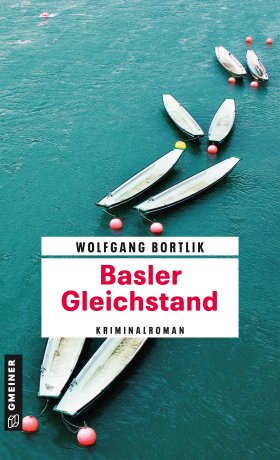 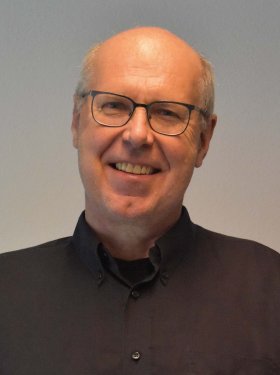 				Bildrechte © Rolf SpriesslerAnforderung von Rezensionsexemplaren:Wolfgang Bortlik »Basler Gleichstand«, ISBN 978-3-8392-0233-3Absender:RedaktionAnsprechpartnerStraßeLand-PLZ OrtTelefon / TelefaxE-Mail